Hi, my name is Fabiana, I’m 13 and I attend the middle school. I live in Margherita di Savoia, a beautiful town in the south of Italy.I love my school and my schoolmates, they are amazing. I really love listening to music, watching film and dancing. I like travelling and I’m very lucky, because my father owns a travel agency, so I can travel with him during my summer holidays… it’s fantastic! What about you?Write me soon! Best wishes,Fabiana. 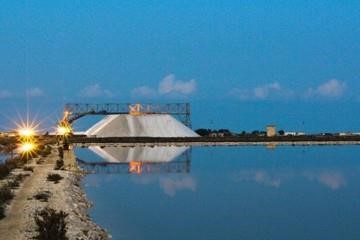 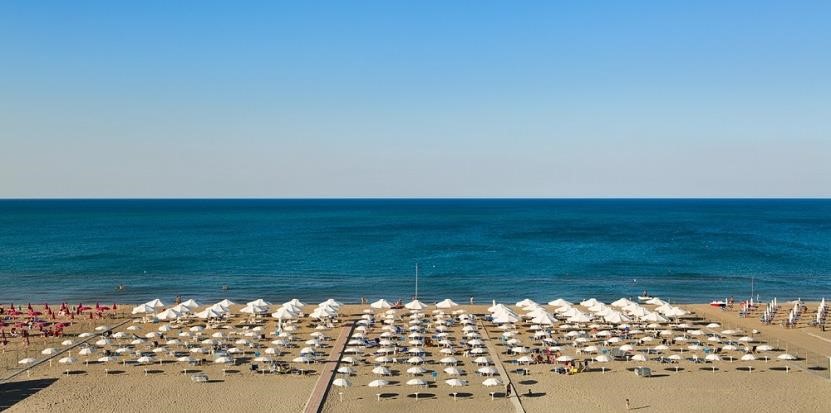 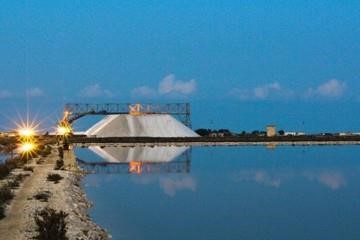 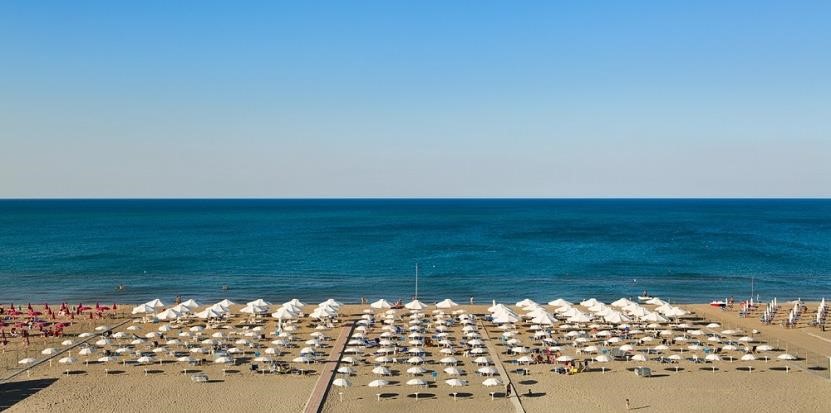 